Registration and Advance Voting Form for General MeetingSuominen Corporation’s Annual General Meeting April 3, 2023A. InstructionsRegistrationThe Annual General Meeting 2023 (the “General Meeting”) of Suominen Corporation (the “Company”) will be held on April 3, 2023.This form is used to register for the General Meeting.A shareholder who is registered in the Company’s shareholders’ register maintained by Euroclear Finland Ltd on the record date of the General Meeting (eight business days before the General Meeting, i.e. on March 22, 2023) has the right to participate in the General Meeting. A shareholder whose shares are registered on his/her Finnish book-entry account is registered in the shareholders’ register of the Company.A shareholder registered in the Company's shareholders’ register, who wishes to participate in the General Meeting, must register for the General Meeting by filling in the information required in section B. of this form and by signing and dating this form (the signature and date are entered on the last page of this form in section D.). Innovatics Oy, the operator of the registration and advance voting service, registers the registration for the General Meeting based on the information filled in the form.A shareholder may also register for the General Meeting electronically at www.suominen.fi/agm/. Advance votingWith this form, it is also possible to vote in advance on certain items on the agenda of the General Meeting, as specified in the notice to the General Meeting. Voting in advance is done by filling in the advance voting table in section C. of this form regarding the items subject to the advance voting.Voting in advance is not mandatory, so the table may also be left blank.A shareholder who votes in advance must also fill in the information required in section B. of this form and sign and date this form (section D.), even if the shareholder does not intend to participate in the General Meeting at the meeting venue.By signing this form, you confirm that you understand that the possible advance voting by means of this form requires that the shareholder’s shares have been registered in his/her Finnish book-entry account. The number of possible advance votes is confirmed based on the ownership in the book-entry account on the record date of the General Meeting.Advance voting is also possible electronically at www.suominen.fi/agm/. Proving the right to represent the legal personIn case the shareholder is a legal person, the legal representative of the legal person or a person authorized by the legal person must submit to Innovatics Oy necessary documents to prove the right to represent the legal person (for example trade register extract or board resolution). The documents are requested to be attached to this registration and advance voting form.Proving the proxy representative’s representation rightIn case this form is filled in and signed by a person authorized by the shareholder (a proxy representative), the proxy document template available at www.suominen.fi/agm/ (or a similar proxy document), according to which the proxy representative is authorized to exercise the shareholder’s rights at the General Meeting, shall also be submitted as signed to Innovatics Oy. The documents are requested to be attached to this registration and advance voting form.Returning the formThis form shall be returned completed and signed i) by mail to Innovatics Oy to the address Innovatics Oy, General Meeting / Suominen Corporation, Ratamestarinkatu 13 A, FI-00520 Helsinki, Finland, or ii) by email to agm@innovatics.fi. The delivery must be received by March 29, 2023 by 4 p.m. (EEST).The personal information provided on this form is used to identify a shareholder through a comparison to information in the book-entry system, as well as to confirm shareholdings on the record date of the General Meeting. The personal information will be stored in Innovatics Oy’s database for General Meetings for the Company’s use, and the information will not be used for any other purposes or for any other general meetings.(The form continues on the next page)B. Information on the shareholder*The information is mandatory.(The form continues on the next page)C. Advance votingItems subject to the advance voting at Suominen Corporation’s Annual General Meeting 2023:Innovatics Oy shall register my/our votes with the shares I own/represent/we own in each of the items on the agenda of the Meeting as indicated with a cross (X) below.The option “For/Yes” means that the shareholder is in favor of approving the proposal for the item in question.The option “Against/No” means that the shareholder objects to the acceptance of the proposal for the item in question. By voting in advance, it is not possible to submit a counterproposal to the Meeting or demand a voting.The option “Abstain” means giving an empty vote, in which case the shares are considered to be represented in the General Meeting during the discussion of such item, which is meaningful e.g. in resolutions requiring qualified majority (agenda items 16-18). In qualified majority items, all shares represented at the General Meeting are taken into account and abstentions thus have the same effect as votes Against/No. Therefore, abstaining from voting affects the voting result. Shareholders should be aware of this, especially if giving a vote against the proposal is not their intention.If no voting instructions have been indicated on individual items below, or if there are more than one voting instructions on the same item, or if other text or markings other than a cross (X) have been used to indicate a voting instruction, the item will be marked as “No action” when Innovatics Oy registers the votes. This is considered a notification by the shareholder that his/her shares should not be taken into account as shares represented in the Meeting in the item in question for the advance voting. The shares represented by the shareholder are not considered shares represented at the Meeting and the votes are not counted as votes cast with regard to the item in question for the advance voting.In a situation where the shareholder has voted in advance through multiple advance voting channels, e.g., both electronically and via this registration and advance voting form, or more than once through the same voting channel, the most recent voting instructions shall be deemed to cancel shareholder’s previous voting instructions and Innovatics Oy will register the most recent voting instruction.Voting in advance is not mandatory.(The form continues on the next page)D. Signature and date*The information is mandatory.Shareholder’s name*Date of Birth* or business ID*
(Y-tunnus)Name of the representative of a legal person*(mandatory for legal persons only)AddressPostal code and town/cityCountryPhone number and/or email address*Name and date of birth of the possible proxy representative*(mandatory only if a proxy representative has been appointed) Phone number and/or email address of the proxy representative*(mandatory only if a proxy representative has been appointed)Name of a possible assistantFor/
YesAgainst/
NoAbstain7.Adoption of the financial statements and the consolidated financial statements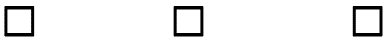 8.Resolution on the use of the profit shown on the balance sheet9.Resolution on the discharge of the members of the Board of Directors and the CEO from liability10.Remuneration report11.Resolution on the remuneration of the members of Board of Directors12.Resolution on the number of members of the Board of Directors13.Election of members of the Board of Directors and the Chairman of the Board of Directors14.Resolution on the remuneration of the auditor15.Election of the auditor16.Amending the Articles of Association17.Authorizing the Board of Directors to resolve on the repurchase of company’s own shares18.Authorizing the Board of Directors to resolve on the share issue and granting of options and other special rights entitling to shares referred to in Chapter 10, Section 1 of the Companies ActPlace and date*Signature*Name in block letters*